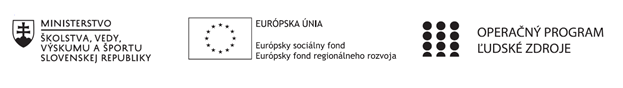 Správa o činnosti pedagogického klubu Príloha:Prezenčná listina zo stretnutia pedagogického klubuPríloha správy o činnosti pedagogického klubu                                                                                             PREZENČNÁ LISTINAMiesto konania stretnutia: ZŠ Sama CambelaDátum konania stretnutia: 07.06.2021Trvanie stretnutia: 3 hodinyZoznam účastníkov/členov pedagogického klubu:Prioritná osVzdelávanieŠpecifický cieľ1.1.1 Zvýšiť inkluzívnosť a rovnaký prístup ku kvalitnému vzdelávaniu a zlepšiť výsledky a kompetencie detí a žiakovPrijímateľZákladná škola Sama Cambela, Školská 14, 976 13 Slovenská ĽupčaNázov projektuZvýšenie kvality vzdelávania na ZŠ Sama Cambela v Slovenskej ĽupčiKód projektu  ITMS2014+312011R070Názov pedagogického klubu 5.6.1. Pedagogický klub - prírodných vied na primárnom stupni s písomným výstupomDátum stretnutia  pedagogického klubu07.06.2021Miesto stretnutia  pedagogického klubuZŠ Sama CambelaMeno koordinátora pedagogického klubuJana KrížováOdkaz na webové sídlo zverejnenej správywww.zsslovlupca.edu.skManažérske zhrnutie:Anotácia: Stretnutie pedagogického klubu prírodných vied na 1. stupni ZŠ sa konalo s cieľom vyhodnotiť činnosť pedagogického klubu počas školského roku 2020/2021. Kľúčové slová: Vyhodnotenie činnosti pedagogického klubu, záverečné zhrnutie obsahovej náplne predmetu experimenty v prírode Otvorenie, prezenčná listina,Vyhodnotenie činnosti pedagogického klubu,Záverečné zhrnutie obsahovej náplne predmetu experimenty v prírode,Diskusia, Záver.Zhrnutie:             Stretnutie sa konalo v priestoroch riaditeľne v budove 2. stupňa ZŠ v čase 13:00 – 16:00. Prítomných privítala koordinátorka klubu a oboznámila s programom. Tematika: Obsahové zameranie predmetu experimenty v prírode a tým aj náplň pedagogického klubu pozostávala v školskom roku 2020/2021 z tém chemických experimentov: oheň, pH indikátory, napätie, roztoky, plyny, sacharidy, umelé hmoty a prírodniny. Výber tém sa nám javí ako vhodný základ pre prírodovedné bádanie (čo sa nám aj priamo realizáciou predmetu potvrdilo) na primárnom stupni ZŠ. Tieto témy sú následne čiastočne rozpracované v predmete prírodoveda (v 3. a 4. ročníku ZŠ), biológia a fyzika/chémia (2. stupeň ZŠ). Závery a odporúčania:Členovia pedagogického klubu zhodnotili činnosť klubu ako veľmi prínosnú a prospešnú pre rozvoj prírodovednej gramotnosti na primárnom stupni vzdelávania. Na základe dosiahnutých výsledkov z predmetu experimenty v prírode môžu konštatovať, že uvedená problematika bola pre deti zaujímavá, podnetná a inšpiratívna. Potvrdil sa im názor, že na 1. stupni ZŠ je potrebné už od malička viesť žiakov k záujmu o poznanie zákonov prírody a tým aj elementárnej fyzike a chémii. Získať záujem žiakov a najmä podnietiť ich v činnosti je často-krát tá najzložitejšia vec v edukačnom procese, ktorú možno vďaka zaujímavým experimentom sme u našich žiakoch dokázali vzbudiť.Vypracoval (meno, priezvisko)Jana KrížováDátum07.06.2021PodpisSchválil (meno, priezvisko)Eva ŽaloudkováDátum07.06.2021PodpisPrioritná os:VzdelávanieŠpecifický cieľ:1.1.1 Zvýšiť inkluzívnosť a rovnaký prístup ku kvalitnému vzdelávaniu a zlepšiť výsledky a kompetencie detí a žiakovPrijímateľ:Základná škola Sama Cambela, Školská 14, 976 13 Slovenská ĽupčaNázov projektu:Zvýšenie kvality vzdelávania na ZŠ Sama Cambela v Slovenskej ĽupčiKód ITMS projektu:312011R070Názov pedagogického klubu:5.6.1. Pedagogický klub - prírodných vied na primárnom stupni s písomným výstupomč.Meno a priezviskoPodpisInštitúcia1.René KováčikZŠ Sama Cambela2.Jana KrížováZŠ Sama Cambela3.Eva ŽaloudkováZŠ Sama Cambela